Tantárgy: Környezetvédelem szakkörOsztály: 7. és 8. osztály tanulóiFoglalkozás témája: Víz a környezetünkbenAz óra cél és feladatrendszere:	Oktatási cél: Ismerjék a lakossági víz felhasználásának területeit, az ivóvízellátás történetét, a szennyvíz újrahasznosítását. Értsék a vízszennyezés rövid és hosszú távú következményeit. Értsék és tudatosan használják a vízlábnyom fogalmát.	Nevelési cél: Tudományos nevelés; szövegértési képességek fejlesztése – tankönyv, folyóirat szövegének értelmezése; elemző képesség fejlesztése	Fogalmak: életfeltétel, ivóvíz, csapvíz, vízvirágzás, vízlábnyom, szennyvíz	Összefüggések: termék előállításhoz szükséges vízmennyiség- vízlábnyom növekedés, szennyvíz-vízszennyezés, nitrátok-oxigénszállítás gátlása, foszfátok-vízvirágzás.Tantárgyi kapcsolatok:	Kémia: víz kémiai tulajdonságai, nitrátok, foszfátok, műtrágyák,	Földrajz: felszíni és felszín alatti vizek            Fizika: víz fizikai tulajdonságai            Technika: szennyvíztisztítás folyamata, ivóvízellátás története.Felhasznált források: www.mozaweb.hu: - vízimalom, szír vízikerekek (Hama, 13. század), ókori római vízvezeték és út- 3D modellek és animációkBiológia- Egészségtan 7. OFI Kísérleti tankönyv -2015. 77-78. oldalKörnyezetvédelem szakköri munkafüzet Mozaik Kiadó-Szeged, 2009.  39-41. oldalHorgas Judit, Levendel Júlia, Horgas Béla: Szitakötő, 2015-3 Ősz (Liget Műhely Alapítvány) 44-45. oldal-Várady Judit: Vizes lábnyomokAz alábbi betűhalmazban 18 vízzel kapcsolatos szó van elrejtve. Keressétek meg mindet! Olvasható minden irányban!A, csoport feladatlap1.Sorold fel a víz felhasználásának területeit!2.Sorolj fel vízszennyező anyagokat!3.Miért veszélyesek a mosó- és mosogatószerek?4.Miért károsak a- nitrátok  -foszfátok?5.Mi a vízvirágzás?6. Mi a közös tulajdonsága a vízijácintnak és a békalencsének?7.Hogyan kerül a víz a lakásotokba?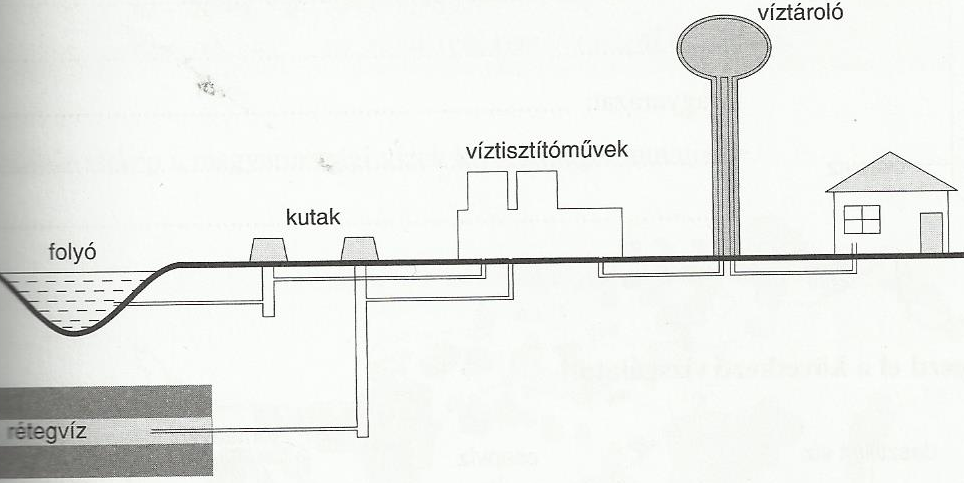 A vízművek  a …………………….. a……………………………..illetve a………………………….juttatják el a………………………..Itt történik a víz tisztítása, illetve fertőtlenítése. Az ivóvíz innen a ……………………………ba kerül. A lakosság ellátása a ………………………………………. keresztül történik.            (Környezetvédelem szakköri munkafüzet Mozaik Kiadó-Szeged, 2009. 39-. oldal 3. feladat)B, csoport feladatlap1. Melyek a lakosság vízigényét befolyásoló tényezők?2.Mennyi víz szükséges az előállításukhoz?- egy pohár tej……………………… egy kg kenyér…………………………… egy kg sertéshús………………………….3.Sorold fel, hogy Magyarországnak melyek a lakosság vízellátására használt forrásai!4.Ismertesd a szennyvíztisztítás folyamatát!5.Számítsd ki mennyibe kerül, ha minden nap vásárolsz 2l palackos vizet egy héten át!legalább…………………………forint    legfeljebb…………………………forintMennyibe kerül ugyanennyi csapvíz? ………………………..forintMennyit spórolhatsz egy év alatt, ha palackos víz helyett csapvizet iszol?legalább…………………………forint    legfeljebb…………………………forintMennyit spórolhatsz 10 év alatt, ha palackos víz helyett csapvizet iszol?(az árat változatlannak      tételezzük fel)legalább…………………………forint    legfeljebb…………………………forintMit vásárolhatnál ebből az összegből mai árak mellett?6.Fogalmazd meg, miből áll a vízlábnyom!Idő-keretAz óra meneteNevelési oktatási stratégiaNevelési oktatási stratégiaNevelési oktatási stratégiaMegjegyzésIdő-keretAz óra meneteMódszerekTanulási munkaformákEszközökMegjegyzés5’I. A foglalkozás szervezése adminisztrációtanári irányításcsoportalakításfolyóirat, tankönyv, feladatlapok, előkészítése5– 10’II. Dinamikus órakezdő feladatRejtvény: a betűhalmazban 18 vízzel kapcsolatos szó megkeresésemotivációcsoport munkafeladatlap10 – 35’III. Új anyag feldolgozásaA mai foglalkozás témája: víz a környezetünkben . A témát két csoportban dolgozzuk fel.A, csoport feladata: feladatlap megoldása a Biológia- Egészségtan 7. OFI Kísérleti tankönyv -2015 77-78. oldal Vízszennyezés tananyagrész alapjánhttp://etananyag.ofi.hu/uploads/learning_objects/3318/uncompressed/#76B, csoport feladata: feladatlap megoldása a Szitakötő folyóirat 2015-3 Ősz 44- 45. oldal alapjándidaktikai célkitűzéstényanyag gyűjtésrészösszefoglalásrögzítéscsoport munkaértő olvasás csoportbantankönyvek, folyóiratok, feladatlapok35– 45’IV.A csoportok ismertessék a feladatlap megoldását!részcélkitűzéstanári közlésellenőrzésfrontális csoport munkafeladatlapok45-55’V.Elemezzük a - vízimalom- szír vízikerekek (Hama, 13. század)- ókori római vízvezeték és útmodelljeit, figyeljük meg az animációkat!részcélkitűzéstanári közlésfeladat kijelölésfolyamatelemzés megfigyelés alapjánwww.mozaweb.hu55-60’VI. ÉrtékelésA mai órán- a leginkább tetszett…- a legfontosabb, amit megtanultam…- a legnehezebb dolog…tanári és tanulói értékelésbeszélgetésLTIÉPZFORRÁSSHÍFIZAKVÁRIUMHHIÉHSTAZZOATZTÚKDOCZESGOLZRHUJHRLNAWSAUIUEDÉHJODISZIKLZSDGHFFSÓMUDENURZDDGROZSGGLÚYTLOPOKFLTZHODCAURMVSEBYAEMFLYSRGJHDENÓTRBÓONXAGAUÍFCGIJÍCIARMSSJYDQSKHIEZHISÁZSÚDWKARŐÁTUKAXUHHVSGIPÉNRZFRATGNSDÖKF